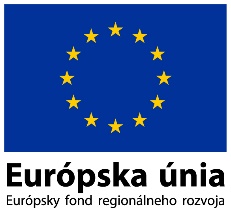 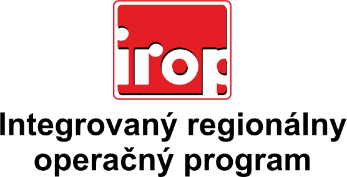 Zoznam odborných hodnotiteľovZoznam odborných hodnotiteľovKód výzvyMená odborných hodnotiteľovIROP-PO2-SC211-2021-78Ing. Anna BeníkováIROP-PO2-SC211-2021-78Ing. Marcela ČernáIROP-PO2-SC211-2021-78Ing. Lukáš DubovskýIROP-PO2-SC211-2021-78Ing. Ľubica FroncováIROP-PO2-SC211-2021-78Ing. Jozef HalaškaIROP-PO2-SC211-2021-78Ing. Zuzana JuskováIROP-PO2-SC211-2021-78JUDr. Peter LakotaIROP-PO2-SC211-2021-78Ing. Alena MartincováIROP-PO2-SC211-2021-78Ing. Marek Lietava, PhD.IROP-PO2-SC211-2021-78Ing. Lucia RomančíkováIROP-PO2-SC211-2021-78Mgr. Miroslav SvrčekIROP-PO2-SC211-2021-78Mgr. Lukáš TomašovýchIROP-PO2-SC211-2021-78JUDr. Veronika Vozárová